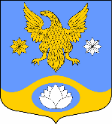 Р О С С И Й С К А Я    Ф Е Д Е Р А Ц И ЯЛЕНИНГРАДСКАЯ ОБЛАСТЬМУНИЦИПАЛЬНОЕ ОБРАЗОВАНИЕ КОЛТУШСКОЕ СЕЛЬСКОЕ ПОСЕЛЕНИЕВСЕВОЛОЖСКОГО МУНИЦИПАЛЬНОГО РАЙОНАЛЕНИНГРАДСКОЙ ОБЛАСТИСОВЕТ ДЕПУТАТОВР Е Ш Е Н И Е28 апреля 2022 года № 22                                                                    дер.КолтушиВ соответствии с Федеральным законом от 06.10.2003 № 131-ФЗ «Об общих принципах организации местного самоуправления в Российской Федерации», Законом Ленинградской области от 06.06.2016 № 44-оз «Об отдельных вопросах проведения оценки регулирующего воздействия проектов муниципальных нормативных правовых актов и экспертизы муниципальных нормативных правовых актов в Ленинградской области» совет депутатов принялРЕШЕНИЕ:1. Внести в решение совета депутатов от 15.09.2017 № 48 «Об утверждении Положения о проведении оценки регулирующего воздействия проектов нормативных правовых актов МО Колтушское СП и экспертизы нормативных правовых актов МО Колтушское СП» (далее – Решение) следующие изменения: 1.1. Изложить Положение о проведении оценки регулирующего воздействия проектов нормативных правовых актов муниципального образования Колтушское сельское поселение Всеволожского муниципального района Ленинградской области и экспертизы нормативных правовых актов муниципального образования Колтушское сельское поселение Всеволожского муниципального района Ленинградской области (приложение к Решению) в новой редакции согласно приложению, к настоящему решению.2.   Решение вступает в силу после официального опубликования.3. Опубликовать настоящее решение в газете «Колтушский вестник» и разместить на официальном сайте МО Колтушское СП.4. Контроль за исполнением решения возложить на главу администрации.Глава муниципального образования	                                             Э.М.ЧиркоПриложение к решению совета депутатовМО Колтушское СП от 28 апреля 2022 года №22П О Л О Ж Е Н И Е о проведении оценки регулирующего воздействия проектовнормативных правовых актов муниципального образования Колтушское сельское поселение Всеволожского муниципального района Ленинградской области и экспертизы нормативных правовых актов муниципального образования Колтушское сельское поселение Всеволожского муниципального района Ленинградской области (далее - Положение)Статья 1. Предмет регулирования Положения1. Настоящее Положение регулирует отношения, возникающие при проведении оценки регулирующего воздействия проектов нормативных правовых актов муниципального образования Колтушское сельское поселение Всеволожского муниципального района Ленинградской области (далее – проекты НПА), устанавливающих новые или изменяющих ранее предусмотренные муниципальными нормативными правовыми актами обязательные требования для субъектов предпринимательской и иной экономической деятельности, обязанности для субъектов инвестиционной деятельности и  экспертизы нормативных правовых актов муниципального образования Колтушское сельское поселение Всеволожского муниципального района Ленинградской области (далее – НПА), затрагивающих вопросы осуществления предпринимательской и инвестиционной деятельности.		2. Оценка регулирующего воздействия проектов НПА (далее - оценка регулирующего воздействия) проводится в целях выявления положений, вводящих избыточные обязанности, запреты и ограничения для субъектов предпринимательской и иной экономической деятельности или способствующих их введению, а также положений, способствующих возникновению необоснованных расходов субъектов предпринимательской и иной экономической деятельности, бюджета муниципального образования Колтушское сельское поселение Всеволожского муниципального района Ленинградской области (далее также МО Колтушское СП).        3. Экспертиза НПА, затрагивающих вопросы осуществления предпринимательской и инвестиционной деятельности, проводится в целях выявления положений, необоснованно затрудняющих осуществление предпринимательской и инвестиционной деятельности на территории МО Колтушское СП.       4. Оценка регулирующего воздействия не проводится в отношении:проектов НПА, устанавливающих, изменяющих, приостанавливающих, отменяющих местные налоги;проектов НПА, регулирующих бюджетные правоотношения.проектов НПА, разработанных в целях ликвидации чрезвычайных ситуаций природного и техногенного характера на период действия режимов чрезвычайных ситуаций.Статья 2. Оценка регулирующего воздействия проектов НПА1. Оценка регулирующего воздействия проводится администрацией муниципального образования Колтушское сельское поселение Всеволожского муниципального района Ленинградской области (далее – администрация) в порядке, установленном настоящим Положением.2. Порядок проведения оценки регулирующего воздействия должен предусматривать следующие этапы:размещение уведомления о публичном обсуждении проекта НПА и пояснительной записки к нему, опросного листа на официальном сайте в информационно-телекоммуникационной сети "Интернет" по адресу www.mo-koltushi.ru. в разделе для размещения сведений о проведении процедуры оценки регулирующего воздействия (далее - официальный сайт);проведение публичного обсуждения проекта НПА и пояснительной записки к нему с заинтересованными лицами;составление свода замечаний и предложений по итогам проведения оценки регулирующего воздействия проекта акта;подготовка заключения об оценке регулирующего воздействия проекта НПА должностным лицом администрации и размещение его на официальном сайте.      3. Разработчик НПА направляет его проект, пояснительную записку к нему и перечень вопросов главному специалисту – экономисту администрации (далее – уполномоченное должностное лицо) для проведения публичного обсуждения проекта НПА и пояснительной записки к нему, а также подготовки заключения об оценке регулирующего воздействия в срок не позднее пяти рабочих дней со дня подготовки проекта.    В пояснительной записке разработчику необходимо отразить следующие положения:- описание проблемы и цели предлагаемого правового регулирования;- сведения об установлении новых или изменении ранее предусмотренных муниципальными нормативными правовыми актами обязательных требований для субъектов предпринимательской и иной экономической деятельности, и связанных с ними дополнительных расходах;сведения о субъектах предпринимательской и иной экономической деятельности, субъектах инвестиционной деятельности, интересы которых затронуты предлагаемым правовым регулированием;сведения об изменении полномочий органов местного самоуправления;сведения об оценке дополнительных расходов (доходов) местного бюджета;сведения об установлении новых или изменении ранее предусмотренных муниципальными нормативными правовыми актами обязанностей для субъектов инвестиционной деятельности и связанных с ними дополнительных расходах;описание рассмотренных альтернативных вариантов предлагаемого правового регулирования;обоснование выбора предпочтительного варианта предлагаемого правового регулирования выявленной проблемы.В случае отсутствия вышеуказанных сведений, пояснительная записка и проект НПА возвращается на доработку разработчику в течение 3 рабочих дней с момента получения уполномоченным должностным лицом.4. В целях проведения обсуждения проекта НПА и пояснительной записки к нему уполномоченное должностное лицо размещает на официальном сайте уведомление о публичном обсуждении проекта НПА (Приложение 1), проект НПА и пояснительную записку к нему и проводит публичные обсуждения с заинтересованными лицами.Одновременно с проектом НПА и пояснительной запиской на официальном сайте размещаются:- перечень вопросов для участников публичных обсуждений;- иные материалы и информация по усмотрению уполномоченного должностного лица.Срок проведения публичных обсуждений составляет 15 рабочих дней со дня размещения проекта НПА и пояснительной записки к нему на официальном сайте.Уполномоченное должностное лицо обрабатывает все предложения, поступившие в ходе обсуждения проекта НПА и пояснительной записки к нему в течение 15 рабочих дней со дня окончания публичных обсуждений. По результатам рассмотрения уполномоченное должностное лицо составляет свод предложений по внесению изменений в проект НПА (Приложение 4) для дальнейшего использования при подготовке заключения об оценке регулирующего воздействия. В течение 10 рабочих дней с момента составления свода предложений по внесению изменений в проект НПА, уполномоченное должностное лицо осуществляет подготовку заключения об оценке регулирующего воздействия.Заключение об оценке регулирующего воздействия должно содержать выводы:- о соответствии проведения процедуры оценки регулирующего воздействия проекта НПА требованиям настоящего Положения; - об отсутствии либо о наличии в проекте НПА положений, которые:вводят избыточные обязанности, запреты и ограничения для субъектов предпринимательской и иной экономической деятельности или способствуют их введению;способствуют возникновению необоснованных расходов субъектов предпринимательской и иной экономической деятельности, бюджета МО Колтушское СП.5. Совет депутатов рассматривает заключение об оценке регулирующего воздействия проекта НПА на заседании профильной постоянной комиссии в порядке, установленном регламентом совета депутатов. По рекомендации комиссии проект НПА выносится на рассмотрение заседания совета депутатов или направляется на доработку.6. Администрация муниципального образования рассматривает заключение об оценке регулирующего воздействия проекта НПА на совещании с участием заместителей главы администрации, главного специалиста-юриста, профильных специалистов, подготовивших проект соответствующего НПА, и уполномоченного должностного лица.По итогам совещания НПА утверждается постановлением администрации или отклоняется.Статья 3. Экспертиза НПА, затрагивающих вопросы осуществления предпринимательской и инвестиционной деятельности1. Экспертиза НПА, затрагивающих вопросы осуществления предпринимательской и инвестиционной деятельности, проводится уполномоченным должностным лицом администрации в порядке, установленном настоящим Положением.2. Порядок проведения экспертизы НПА, затрагивающего вопросы осуществления предпринимательской и инвестиционной деятельности (далее - акт), должен предусматривать следующие этапы:рассмотрение предложений, поступивших от органов государственной власти, органов местного самоуправления, экспертных, научных, отраслевых, общественных, иных организаций, субъектов предпринимательской и инвестиционной деятельности, их ассоциаций и союзов, граждан и иных заинтересованных лиц, свидетельствующих о наличии положений, необоснованно затрудняющих осуществление предпринимательской и инвестиционной деятельности;формирование и утверждение плана проведения экспертизы НПА, затрагивающих вопросы осуществления предпринимательской и инвестиционной деятельности, на полугодие текущего года;размещение плана проведения экспертизы НПА МО Колтушское СП, затрагивающих вопросы осуществления предпринимательской и инвестиционной деятельности, на полугодие текущего года на официальном сайте;размещение уведомления о публичном обсуждении НПА на официальном сайте;проведение публичного обсуждения НПА с заинтересованными лицами;составление свода замечаний и предложений по итогам проведения экспертизы акта;подготовка заключения об экспертизе НПА и его размещение на официальном сайте.3. Экспертиза акта проводится уполномоченным должностным лицом в соответствии с утвержденным планом проведения экспертизы НПА, затрагивающих вопросы осуществления предпринимательской и инвестиционной деятельности, на полугодие текущего года.В план включаются НПА, в отношении которых имеются сведения, что положения НПА могут создавать условия, необоснованно затрудняющие осуществление предпринимательской и инвестиционной деятельности. План формируется уполномоченным должностным лицом на основе предложений, поступивших от органов государственной власти, органов местного самоуправления, экспертных, научных, отраслевых, общественных, иных организаций, субъектов предпринимательской и инвестиционной деятельности, их ассоциаций и союзов, граждан и иных заинтересованных лиц, свидетельствующих о наличии проблемы в определенной сфере муниципального регулирования. Срок проведения публичных обсуждений составляет 15 рабочих дней со дня размещения уведомления о публичном обсуждении. Срок подготовки заключения составляет 10 рабочих дней с момента окончания публичных обсуждений. Заключение об экспертизе подлежит размещению на официальном сайте в срок не более 3 рабочих дней со дня его подготовки.4. В случае выявления в НПА положений, необоснованно затрудняющих осуществление предпринимательской и инвестиционной деятельности, уполномоченным должностным лицом направляется в орган местного самоуправления, принявший НПА, заключение об экспертизе НПА, содержащее предложения по отмене или изменении НПА или его отдельных положений5. Заключение уполномоченного должностного лица об экспертизе акта подлежит рассмотрению органом местного самоуправления, принявшим НПА, для принятия решения об отмене НПА или его отдельных положений и (или) внесению изменений в акт.Приложение 1ФОРМАуведомления о публичном обсужденииНастоящим _________________________(наименование разработчика)извещает о начале обсуждения идеи (концепции) предлагаемого правового регулирования и сборе предложений заинтересованных лиц.Предложения принимаются по адресу:_________________________________________________________________, а также по адресу электронной почты:_________________________________________________________________.     Все поступившие предложения будут рассмотрены. Сводка предложений будет размещена на сайте __________________________ (адрес официального сайта) не позднее _________________________________(число, месяц, год).1. Описание проблемы, на решение которой направлено предлагаемое правовое регулирование:_____________________________________________________2. Цели предлагаемого правового регулирования:_________________________3.Ожидаемый результат предлагаемого правового регулирования:____________________________________________________4. Действующие нормативные правовые акты, решения, из которых вытекает необходимость разработки предлагаемого правового регулирования в данной области:__________________________________________________________5. Планируемый срок вступления в силу предлагаемого правового регулирования: ________________________________________________________6. Сведения о необходимости или отсутствии необходимости установления переходного периода7. Сравнение возможных вариантов решения проблем:8. Иная информация по решению разработчика __________________________К уведомлению прилагаются:-Перечень вопросов для участников публичных обсуждений :_______________- Иные материалы: __________________________________________________.Приложение 2ФОРМАзаключения об оценке регулирующего воздействия_________________________в соответствии с ______________________(наименование уполномоченного                                               (НПА, устанавливающий порядокдолжностного лица)                                                                   проведения оценки регулирующего                                                                                                   воздействия(далее – Правила проведения оценки регулирующего воздействия) рассмотрел проект __________________________________________________,                                                             (наименование проекта НПА)и сообщает следующее.Проект НПА направлен разработчиком для подготовки настоящего заключения_________________________________________________________________                                                          (впервые/повторно)__________________________________________________________________________________ (информация о предшествующей подготовке заключения об оценке регулирующего воздействия проекта НПА)   Уполномоченным должностным лицом проведены публичные обсуждения проекта НПА и пояснительной записки в сроки с ___________по ___________.   Информация об оценке регулирующего воздействия проекта НПА размещена уполномоченным должностным лицом на официальном сайте в информационно-телекоммуникационной сети "Интернет" по адресу: www.mo-koltushi.ru.   В ходе подготовки настоящего заключения были проведены публичные консультации в сроки с ___________________по __________________.   На основании проведенной оценки регулирующего воздействия проекта НПА сделаны следующие выводы (1):__________________________________________________________________ (вывод о наличии либо отсутствии достаточного обоснования решения проблемы предложенным способом регулирования)__________________________________________________________________ (вывод о наличии либо отсутствии положений, вводящих избыточные обязанности, запреты и ограничения для субъектов предпринимательской и иной экономической деятельности или способствующих их введению, а также положений, способствующих возникновению необоснованных расходов субъектов предпринимательской и иной экономической деятельности, бюджета МО Колтушское СП)  _________________________________________________________________(обоснование выводов, а также иные замечания и предложения)Указание (при наличии) на приложения.___________________________________   И.О.Фамилия       (подпись уполномоченного должностного лица)(1) В случае если по результатам оценки регулирующего воздействия выявлено отсутствие положений вводящих избыточные обязанности, запреты и ограничения для субъектов предпринимательской и иной экономической деятельности или способствующих их введению, а также положений, способствующих возникновению необоснованных расходов субъектов предпринимательской и иной экономической деятельности, бюджета МО Колтушское СП, и установлено наличие достаточного обоснования решения проблемы предложенным способом регулирования, подготовка заключения об оценке регулирующего воздействия после указания соответствующих выводов завершена и дальнейшего заполнения настоящей формы не требуется.Приложение 3ФОРМА заключения об экспертизе_________________________в соответствии с __________________________(наименование уполномоченного                                               (НПА, устанавливающий порядокдолжностного лица)                                                                   проведения оценки регулирующего                                                                                                   воздействия(далее – Правила проведения экспертизы) рассмотрел проект __________________________________________________________________,                                                             (наименование НПА)и сообщает следующее.   Настоящее заключение подготовлено _________________________________                                                                             (впервые/повторно)__________________________________________________________________________________                   (информация о предшествующей подготовке заключения об экспертизе НПА)  Уполномоченным должностным лицом проведены публичные обсуждения НПА в сроки с ___________по ___________.   Информация об экспертизе НПА размещена уполномоченным должностным лицом на официальном сайте в информационно-телекоммуникационной сети "Интернет" по адресу: www.mo-koltushi.ru.  На основе проведенной экспертизы НПА сделаны следующие выводы (1):_____________________________________________________________________(вывод о наличии либо отсутствии положений, необоснованно затрудняющих осуществление предпринимательской и инвестиционной деятельности)__________________________________________________________________________________                         (обоснование выводов, а также иные замечания и предложения)___________________________________   И.О.Фамилия       (подпись уполномоченного должностного лица)(1) В случае если по результатам экспертизы выявлено отсутствие положений необоснованно затрудняющих осуществление предпринимательской и инвестиционной деятельности, подготовка заключения об экспертизе после указания соответствующих выводов завершена и дальнейшего заполнения настоящей формы не требуется.Приложение 4ФОРМАсвода предложенийСсылка на проект:__________________________________________________Дата проведения публичного обсуждения:_______________________________Количество экспертов, участвующих в обсуждении: ______________________«_____»___20_г. ___________________________________   И.О.Фамилия                                     (подпись уполномоченного должностного лица)О внесении изменений  в решение от 15.09.2017 № 48 «Об утверждении Положения о проведении оценки регулирующего воздействия проектов нормативных правовых актов МО Колтушское СП и экспертизы нормативных правовых актов МО Колтушское СП»Вариант 1Вариант 2Вариант №7.1. Содержание варианта решения выявленной проблемы7.2. Качественная характеристика и оценка численности потенциальных адресатов предлагаемого правового регулирования 7.3. Оценка дополнительных расходов (доходов) потенциальных адресатов предлагаемого правового регулирования, связанных с его введением7.4. Оценка расходов (доходов) бюджета муниципального образования, связанных с введением предлагаемого правового регулирования7.5. Оценка возможности достижения заявленных целей предлагаемого правового регулирования посредством применения рассматриваемых вариантов предлагаемого правового регулирования7.6. Оценка рисков неблагоприятных последствий№Участник обсуждения Позиция участника      обсуждения Комментарии разработчикаОбщее количество поступивших предложенийОбщее количество учтенных предложенийОбщее количество частично учтенных предложенийОбщее количество неучтенных предложений